Ime i prezime: __________________ razred: ____datum:____________                    5.3.  VRSTE KEMIJSKIH  REAKCIJAOdgovori  na  pitanja.Objasni  na  primjeru  razliku  između  kemijske  i  fizikalne  promjene.____________________________________________________________________________________________________________________Zašto  kolači  pocrne  ako  se  predugo  peku ?__________________________________________________________Je  li  pečenje  kolača  fizikalna  ili  kemijska promjena ?__________________________________________________________Kemijske  su  reakcije  promjene  koje  dovode  do  stvaranja  novih  tvari. Tijekom  kemijske  reakcije  početne  se  tvari  razlažu  na  čestice  jednostavnije  građe.One  se  ponovno povezuju,  ali  u drukčijim  omjerima  i  kombinacijama.Tijekom  kemijske  promjene  vrste  atoma  se  NE  MIJENJAJU.Mijenja  se  način  na  koji  su  atomi  međusobno  povezani.Kemijske  promjene  mogu  biti  izazvane  toplinom,  svjetlošću,  električnom  energijom  ili  utjecajem  reaktivne  tvari  na  drugu  tvar.Početne  tvari  u  kemijskoj  reakciji  zovu  se  REAKTANTI.Tvari  koje  nastaju  kemijskom  reakcijom  zovu  se  PRODUKTI.Prilikom  skraćenog  zapisivanja  kemijske  reakcije  prvo  pišemo  reaktante  (lijevo),  pa  strelicu,  a  potom   pišemo  produkte  (desno  od  strelice). Primjerice,  reakciju  spajanja  kisika  i  vodika  u  vodu,  modelima  i  riječima  prikazujemo  i  zapisujemo  ovako: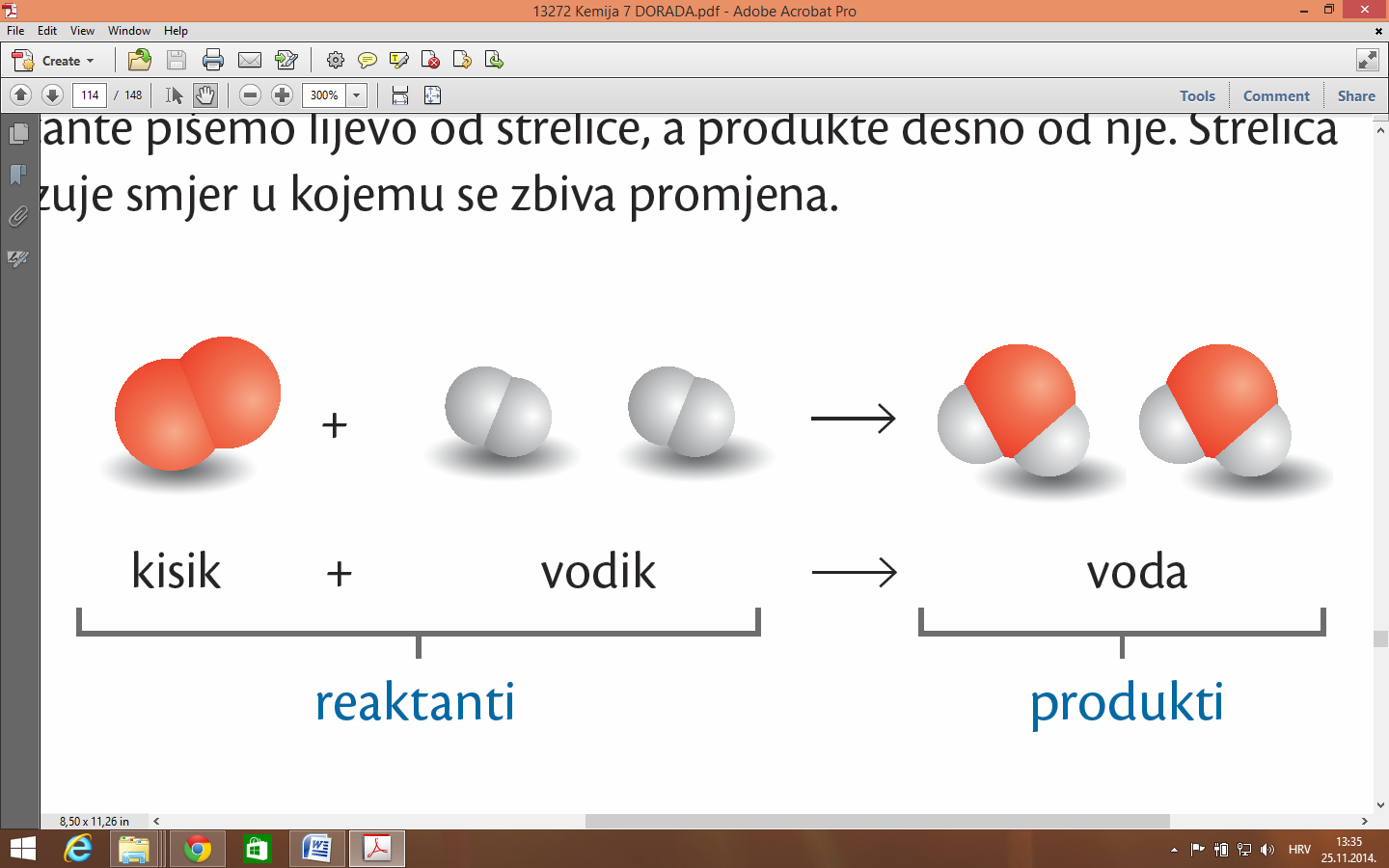 U  ovom  primjeru  od  tvari  jednostavnije  građe  (elementarni  kisik  i  vodik)  nastaje  tvar  složenije  građe  (voda).Takve  se  reakcije  nazivaju  kemijskom  sintezom.Gorenjem se  magnezij  spaja  s  kisikom.Kao  produkt  nastaje  kemijski  spoj  magnezijev  oksid. magnezij  +  kisik    magnezijev  oksidI  ova  reakcija  primjer  je  kemijske  sinteze.Suprotno  kemijskoj  sintezi,  reakcija  je  kemijske  analize.Kemijskom  analizom  od  tvari  složenije  građe  nastaju  tvari  jednostavnije  građe. Primjeri  kemijskih  analiza :živin(II)  oksid    živa  +  kisiksrebrov  klorid    srebro  +  klorvoda    vodik  +  kisikProvjeri  svoje  znanje.Odgovori  na  pitanje.Što  je  kemijska  reakcija ?__________________________________________________________Dopuni  rečenice.Početne  tvari  u  kemijskoj  reakciji  zovu  se  _______________ .Tvari  koje  nastaju  kemijskom  reakcijom  zovu  se  _______________ .Kad  od  tvari  jednostavnije  građe  dobivamo  tvari  složenije  građe,  takve  se  reakcije  nazivaju  kemijskom  ________________________ .Kemijskom  ________________________  od  tvari  složenije  građe  nastaju  tvari  jednostavnije  građe.Dopuni  opise  kemijskih  sinteza.kisik  +  ________________    vodamagnezij  +  kisik    ____________  ____________Zaokruži  točne  odgovore.Koju  vrstu  reakcije  predstavljaju  sljedeći  opisi  reakcija?Zaokruži reaktante u navedenim reakcijama!sumpor  +  kisik  →  sumporov  dioksidSINTEZAANALIZAmodra  galica  →  bakrov(II)  sulfat  +  vodaSINTEZAANALIZAvodikov  peroksid  →  voda  +  kisikSINTEZAANALIZAamonijak  +  klorovodik  →  amonijev  kloridSINTEZAANALIZAsrebrov  bromid  →  srebro  +  bromSINTEZAANALIZAcinkov  klorid  →  cink  +  klorSINTEZAANALIZAmagnezij  +  kisik  →  magnezijev  oksidSINTEZAANALIZAugljik  +  kisik  →  ugljikov  dioksidSINTEZAANALIZA